(in yellow are the courses which are required for the Bachelor in Christian Ministry degree)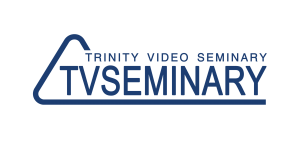 http://www.tvseminary.org  tvs.student@gmail.com +79202609999  SubjectsProfessorCredits PT715   Christian Ethics John Feinberg 6РТ205   Marriage and Family 1Telepovs3РТ206   Marriage and Family 2Telepovs3РТ207   Dependency as Family Crisis Telepovs4РТ208   Pastoral Counseling Telepovs4РТ 217  Gerontology Marina Karetnikova5РТ 219  Theology of Rest Jim Anderson 4PT 532   Spiritual formation Dennis Kizziar 3РT 512   Cross-cultural communication Duane Elmer 5TOTAL NUMBER OF CREDITS: 37